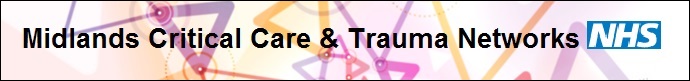 2016/17 Trauma Training and Education Events Schedule v2	EventDateTimeVenueCostGeneral InfoBookingETC Instructors DayCourse23rd Feb 201624 – 26 Feb 161 day3 dayYarnfield Conference Centre. Yarnfield, Staffordshire, ST15 0NL£700 per personKathryn Hawley PGME Course Coordinator University Hospitals of North Midlands Tel: 01782 679597 kathryn.hawley@uhns.nhs.ukATLS Provider Programme4 – 6 Mar 163 dayWalsall Manor Hospitalfor info go to www.rcseng.co.ukBook via wendy.petty@walsallhealthcare.nhs.uk 01922 656575 MCC&TN Emergency/Mass Casualty Planning - Preparedness Session7 Mar 1613:00 – 16:30Lecture theatre 3 (Education Centre, QEHB) – main hospital buildingFor Clinicians, EPRR Leads, Chief Operating Officers etcTo book a place  contact Samantha.turnerbrown@nhs.net`Cadavaric Damage Control Surgery Course7 Mar 168 Mar 161 day1 dayUniversity Hospitals Coventry and WarwickLimited places, free to network colleaguesGeneral Surgical (Torso Trauma) ProgrammeOrthopaedic Trauma Programme(pelvic packing will be taught on both days). Both programmes can be found on the website www.mcctn.org.ukIf any participants have interesting cases they wish to present, can they bring these on a powerpoint presentation with a maximum of 5 slides.  Confirmation of attendance should be sent to Rivie Mayele (rivie.mayele@uhb.nhs.uk)Transfer of the Critically Ill Patient Course14 Apr 161 dayLecture Theatre, Post Graduate Centre, Glan Clwyd Hospital, Bodelwyddan, North Wales, LL18 5UJ.£755 CPD Points Awarded.All day event – lunch provided. This event is aimed at Doctors, Nurses, ODPs and other health professionals involved in transferring patients who are critically ill.To register for this event or for further information please contact lynda.kenway@wales.nhs.uk or sue.o’keeffe@wales.nhs.uk or Ring 01745 448586 ext 2286 before 30th March 2016ATLS Provider Programme15 – 17 Apr 163 dayWalsall Manor Hospitalfor info go to www.rcseng.co.ukBook via wendy.petty@walsallhealthcare.nhs.uk 01922 656575 17th International Trauma Care Conference17 – 21 Apr 165 dayYarnfield Conference Centre. Yarnfield, Staffordshire, ST15 0NLFree to our networksAll details and programme can be found on the network website www.mcctn.org.ukRegister using the booking form on the network website www.mcctn.org.ukATLS Provider Programme25 – 27 Apr 163 dayQueens Hospital, Burton on Trentfor info go to www.rcseng.co.ukBook via Lara.Raworth@burtonft.nhs.uk Trauma Immediate Life Support (TILS)26 Apr 161 dayRoyal Stoke University Hospital TO BOOK A PLACE PLEASE CONTACT: Claire.Burgess@uhns.nhs.uk   OR Amanda.Burston@uhns.nhs.uk Tel: 01782 874487/874484) UK Training in Emergency Airway Management (TEAM) Course28 -29 Apr 1613 – 14 Jun 162 day2 dayWrexham Maelor Hospital Education Centre Solihull (Birmingham) Hospital, Education CentreEvent organiser: Dr A BasuEvent organiser: Prof G PerkinsPlease visit www.rcoa.ac.uk/events or contact the events team at the RCoA: events@rcoa.ac.uk / 020 7092 1673ETC Provider Course27 – 29 Apr 163 dayQueen Elizabeth Hospital, BirminghamBook via Sharon HORLEY at www.europeantrauma.comATLS Provider Programme4 -6 May 163 dayWrexham Maelor Hospitaljoanna.morris@wales.nhs.uk 01978 727409Advanced Trauma Nurse Course (ATNC) Reverification Course19 May 161 dayNottingham£180For information on the course: The course director is Sharon Sanderson- email her on                       sharon.sanderson@nuh.nhs.ukTo book places: please contact Renee Proom on renee.proom@nuh.nhs.ukTrauma Immediate Life Support (TILS)24 May 161 dayGlan Clwyd Hospital TO BOOK A PLACE PLEASE CONTACT: Claire.Burgess@uhns.nhs.uk   OR Amanda.Burston@uhns.nhs.uk Tel: 01782 874487/874484)Elderly Trauma Lecture25 May 1609:00 – 13:00Lecture Theatre 3, Queen Elizabeth HospitalFreeOpen to anyone specialty wishing to attendTo book please contact Samantha.turnerbrown@nhs.netTrauma Immediate Life Support (TILS)4 Jun 161 dayRoyal Stoke University HospitalThis is a Saturday TO BOOK A PLACE PLEASE CONTACT: Claire.Burgess@uhns.nhs.uk   OR Amanda.Burston@uhns.nhs.uk Tel: 01782 874487/874484)Advanced Trauma Nurse Course (ATNC)7 – 10 Jun 164 dayNottingham£800For information on the course: The course director is Sharon Sanderson- email her on                       sharon.sanderson@nuh.nhs.ukTo book places: please contact Renee Proom on renee.proom@nuh.nhs.ukATLS Provider Programme14 – 16 Jun 163 dayYsbyty Gwynedd – Bangorfor info go to www.rcseng.co.ukBook viaangela.davies5@wales.nhs.uk 01248 384065Transfer of the Critically Ill Patient Course27 Jun 161 dayClinical Training Unit, Wrexham Maelor Hospital, Wrexham, North Wales, LL13 7TD.£755 CPD Points Awarded.All day event – lunch provided. This event is aimed at Doctors, Nurses, ODPs and other health professionals involved in transferring patients who are critically ill.To register for this event or for further information please contact lynda.kenway@wales.nhs.uk or sue.o’keeffe@wales.nhs.uk or Ring 01745 448586 ext 2286 before 15th June 2016Trauma Immediate Life Support (TILS)7 Jul 161 dayRoyal Stoke University Hospital TO BOOK A PLACE PLEASE CONTACT: Claire.Burgess@uhns.nhs.uk   OR Amanda.Burston@uhns.nhs.uk Tel: 01782 874487/874484)Trauma Immediate Life Support (TILS)15 Sep 161 dayGlan Clwyd Hospital TO BOOK A PLACE PLEASE CONTACT: Claire.Burgess@uhns.nhs.uk   OR Amanda.Burston@uhns.nhs.uk Tel: 01782 874487/874484)West Midlands Emergency Surgical Skills Course22 Sep 161 dayUniversity Hospitals Coventry and Warwick£500/£125Open to ST3 and above ED doctors, ED nurses and paramedics.www.wmess.co.ukwww.wmess.co.ukETC Provider Course28 – 30 Sep 163 dayQueen Elizabeth Hospital, BirminghamBook via Sharon HORLEY at www.europeantrauma.comTrauma Immediate Life Support (TILS)6 Oct 161 dayRoyal Stoke University Hospital TO BOOK A PLACE PLEASE CONTACT: Claire.Burgess@uhns.nhs.uk   OR Amanda.Burston@uhns.nhs.uk Tel: 01782 874487/874484)Advanced Trauma Nurse Course (ATNC)9 – 12 Oct 164 dayNottingham£800For information on the course: The course director is Sharon Sanderson- email her on                       sharon.sanderson@nuh.nhs.ukTo book places: please contact Renee Proom on renee.proom@nuh.nhs.ukATLS Provider Programme10 – 12 Oct 163 dayQueens Hospital, Burton on Trentfor info go to www.rcseng.co.ukBook via  Lara.Raworth@burtonft.nhs.ukTri Network Trauma Clinical Forum12 Oct 161 dayNetwork Office, BirminghamFreeMax 50 placesTo book contact Samantha.turnerbrown@nhs.netATLS Provider Programme19 - 21 Oct 163 dayNew Cross Hospital, Wolverhamptonfor info go to www.rcseng.co.ukBook Viamichellewhittingham@nhs.net 01902 695324ETC Provider Course19 – 21 Oct 163 dayUniversity Hospitals Coventry and WarwickBook via ALEXANDRA MCCURDIE at www.europeantrauma.comETC Provider Course2 – 4 Nov 163 dayYarnfield Conference Centre. Yarnfield, Staffordshire, ST15 0NLBook via KATHRYN GRACE HAWLEY at www.europeantrauma.comTrauma Immediate Life Support (TILS)12 Nov 161 dayRoyal Stoke University HospitalThis is a Saturday TO BOOK A PLACE PLEASE CONTACT: Claire.Burgess@uhns.nhs.uk   OR Amanda.Burston@uhns.nhs.uk Tel: 01782 874487/874484)Transfer of the Critically Ill Course 21 Nov 161 dayLecture Theatre in Ysbyty Gwynedd Hospital, Bangor£755 CPD Points Awarded.All day event – lunch provided. This event is aimed at Doctors, Nurses, ODPs and other health professionals involved in transferring patients who are critically ill.To register for this event or for further information please contact lynda.kenway@wales.nhs.uk or sue.o’keeffe@wales.nhs.uk or Ring 01745 448586 ext 2286 before 15th June 2016ATLS Provider Programme23 – 25 Nov 163 dayQueen Elizabeth Hospital, Birminghamfor info go to www.rcseng.co.ukBook via Sharon.Horley@uhb.nhs.uk 0121 3715940ATLS Provider Programme30 Nov-2 Dec 163 dayWrexham Maelor Hospitaljoanna.morris@wales.nhs.uk 01978 727409Trauma Immediate Life Support (TILS)8 Dec 161 dayGlan Clwyd Hospital TO BOOK A PLACE PLEASE CONTACT: Claire.Burgess@uhns.nhs.uk   OR Amanda.Burston@uhns.nhs.uk Tel: 01782 874487/874484)Trauma Immediate Life Support (TILS)5 Jan 171 dayRoyal Stoke University Hospital TO BOOK A PLACE PLEASE CONTACT: Claire.Burgess@uhns.nhs.uk   OR Amanda.Burston@uhns.nhs.uk Tel: 01782 874487/874484)Trauma Immediate Life Support (TILS)2 Feb 171 dayRoyal Stoke University Hospital TO BOOK A PLACE PLEASE CONTACT: Claire.Burgess@uhns.nhs.uk   OR Amanda.Burston@uhns.nhs.uk Tel: 01782 874487/874484)Trauma Immediate Life Support (TILS)11 Mar 171 dayRoyal Stoke University Hospital TO BOOK A PLACE PLEASE CONTACT: Claire.Burgess@uhns.nhs.uk   OR Amanda.Burston@uhns.nhs.uk Tel: 01782 874487/874484)